Tôi cam đoan những lời khai trên đây là đúng sự thật, nếu sai tôi xin hoàn toàn chịu trách trước pháp luật.                                                                                                NGƯỜI KHAI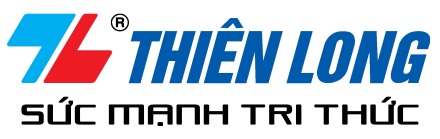 CÔNG TY CỔ PHẦN TẬP ĐOÀN THIÊN LONGLô 6-8-10-12 Đường số 3, Khu Công nghiệp Tân Tạo, Phường Tân Tạo A, Quận Bình Tân, Thành phố Hồ Chí Minh, Việt NamĐiện thoại: 028 3750 5555 – Fax: 028 3750 5577Website: www.thienlonggroup.comSƠ YẾU LÝ LỊCH ỨNG VIÊNTHÀNH VIÊN HỘI ĐỒNG QUẢN TRỊ(Thông tin ứng viên tại ĐHĐCĐ thường niên năm tài chính 2019)Họ và tên:Giới tính:Ngày tháng năm sinh:Nơi sinh:CMND/Hộ chiếu:Quốc tịch:Dân tộc:Quê quán:Địa chỉ thường trú:Số điện thoại:Địa chỉ email:Trình độ văn hóa:Trình độ chuyên môn:Quá trình công tác:Các chức vụ công tác hiện nay tại Công ty:Các chức vụ hiện đang nắm giữ tại tổ chức khác:Số cổ phần nắm giữ (thời điểm 03/06/2020):…., chiếm ............% vốn điều lệCác cam kết nắm giữ (nếu có):Hành vi vi phạm pháp luật:KhôngLợi ích liên quan đối với Công ty :KhôngQuyền lợi mâu thuẫn với Công ty:KhôngNhững người có liên quan nắm giữ cổ phiếu của Công ty: